 BAS Membership Application & Renewal Form 2020/2021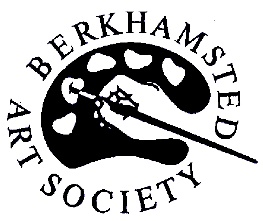 Subscription for 2020/21 - Subscriptions are due for renewal on 1st September and are valid for 12 months.Please tick appropriate box         Single Adult new membership* £15 ☐                              Full time juniors/students £10 ☐         *New Members Jan-Aug 2020/21Your details Title…………… Name…………………………………………………………………………………………………       Address……………………………………………………………………………………………………………………… ………………………………………………………………………………………………............................................ Post Code……………………………………………………. Telephone………………………………………………. E-mail……………………………………………………………………………………      I prefer to be contacted by post only ☐Volunteering, all of our events are run by member volunteers. Please indicate if you are willing to help out from time to time: ☐ BAS Exhibitions - Sitting, Selling Paintings/Folios, Ceramics and setting up and taking down the display screens. ☐ BAS Meetings - Setting up, clearing, serving tea/coffee. ☐ BAS Newsletter - Writing articles☐ BAS Talks and Demonstrations – Giving a presentation to the membersAssisting a BAS Committee member with- Treasury  ☐  Membership Admin ☐  Social Media ☐  Publicity ☐   Events ☐ Data Protection (must be completed by all members) The information you provide on this form will only be used to process your application and to deal with you as a member of BAS. Our full Privacy Policy and BAS’s Constitution is available on our website: www.berkhamstedartsociety.org.uk ☐I/We consent that the information provided will be stored and processed by BAS. ☐I/We consent to appearing in photographs and film taken at DCPG events (optional).Members Interests: So that the Society can better cater for the interests of its members please tick below ☐   Watercolours  ☐  Oils/Acrylics    ☐  Pastels          ☐  Mixed Media ☐   Print        ☐     Art Appreciation ☐   Other 1………………………………………☐  Other 2 …………………………………………………      ☐   Landscapes     ☐  Portraits          ☐  Life Drawing ☐ Still Life           ☐   Animals   ☐      Abstract ☐    Other 1 …………………………………… ☐  Other 2  …………………………………………………..☐   Ceramics         ☐  Handbuilding  ☐  Throwing     ☐    Sculpture      ☐  Other ………………………………………I support the aims of BAS and enclose a cheque (payable to Berkhamsted Art Society) to cover the subscription indicated above. Please contact Berkhamstedartsociety@gmail.com to arrange to pay by electronic transfer.Signature ………………………………………………………………………….                                           Date……………………………………… Please forward this form and payment to: Membership Secretary, 158 Spring Lane, Hemel Hempstead, Herts, HP1 3QYMembership cards will not issued this yearNew Members only: Please use the back of this form or your email to tell us a little about your interest in Art and/or ceramics and indicate if you are happy for us to include this in our newsletter.